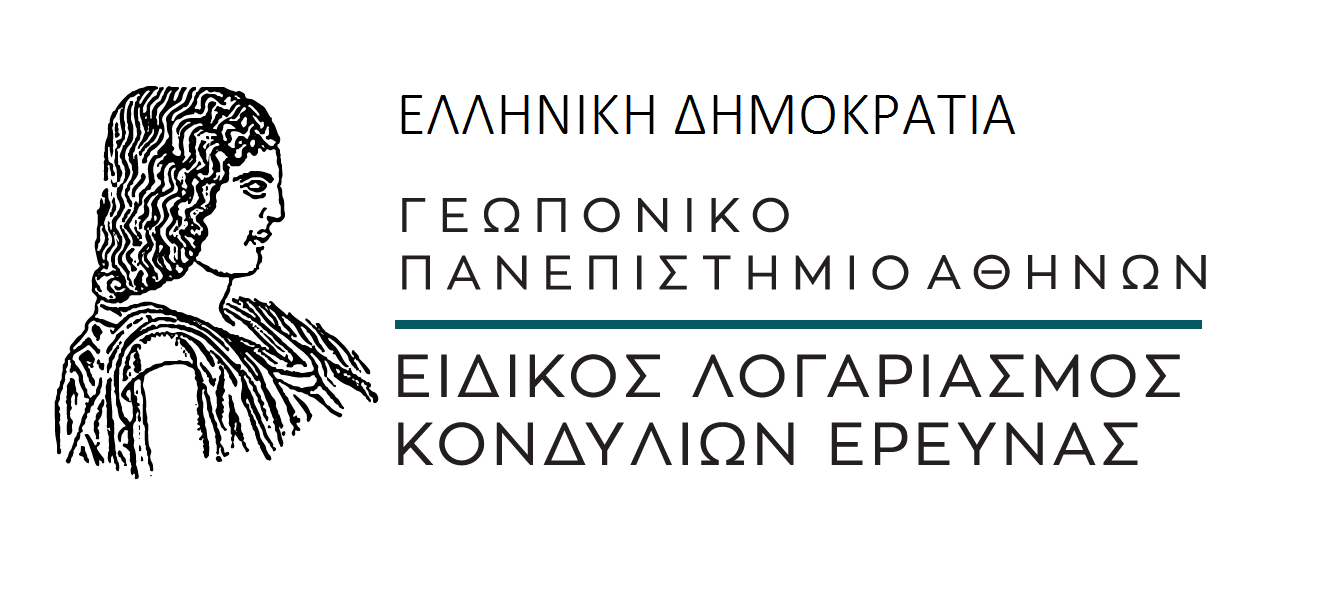 ΠΡΑΚΤΙΚΟ ΠΑΡΑΛΑΒΗΣ ΚΑΙ ΚΑΛΗΣ ΛΕΙΤΟΥΡΓΙΑΣ (μετά από απευθείας ανάθεση)Κωδικός Έργου: 					Αθήνα, ........................Οι κύριοι:1) .................................................................................................................................................2) .................................................................................................................................................3) ................................................................................................................................................που αποτελούμε την Επιτροπή Παραλαβής στο πλαίσιο του Έργου με τίτλο: «......................................................................................................................................................................................................................................................................................................................................»παραλάβαμε τα εξής είδη /διαπιστώσαμε την εκτέλεση των εξής εργασιών και την λειτουργία τους:από τον κ.…………………………………………αντί Ευρώ:…………………………………......….Η Επιτροπή Παραλαβής